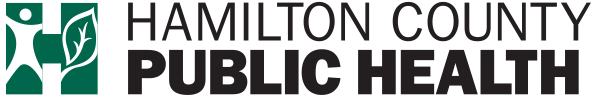 On the Front LinesMay 6, 202112:00 pm - 1:00 pmWelcome and Introductions Recent TopicsGas Cards for clientsJFSProbation officersOutpatient ServicesCase manager referral JFS513-946-1000 option 6PRChttps://recoveryconnections.hcph.org/discussion/73/ohio-means-jobs-prc-program CAA. 513-569-1840Transitional Housinghttps://www.transitionalhousing.org/state/ohio   https://www.interactforhealth.org/recovery-housing/ https://mha.ohio.gov/Schools-and-Communities/Community-and-Housing/Housing-Resources/Recovery-Housing#41221222-recovery-house-maps https://find.ohiorecoveryhousing.org/ Assisting in scheduling COVID vaccineDownload Armorvax app https://www.armorvax.com/?fbclid=IwAR1LTCnuvA2I28bGRbx-MQsDP7Z0zP6hvKLEsUJjM8MtZtBt63nhRxHu56MGo to gometro.com to find a bus route that works for themFree Bus Rides on May 8th, 9th, 22nd & May 23rdAlso can call 211 to schedule a Lyft ride if not on a bus lineOhio Victims Rights Resourceshttps://www.ocvjc.org/training https://victimsrightstoolkit.com/research https://www.ocvjc.org/request-for-assistance https://www.drc.ohio.gov/Victims https://vinelink.vineapps.com/person-detail/offender/11416581;tabIndexToSelect=0https://appgateway.drc.ohio.gov/OffenderSearchhttps://www.disabilityrightsohio.org/ https://www.ablelaw.org/ Mercy Clermont DetoxWalkin M-F 8:30am-5pm Or call ER @ 513-732-8206Peer available for assistance on siteHealth Counselor Position at HCPHhttps://recoveryconnections.hcph.org/discussion/79/health-counselor-at-hamilton-county-public-healthDeCoach Peer Support Positionhttps://recoveryconnections.hcph.org/discussion/80/now-hiring-certified-peer-supportersPeer Support Re-Certification Options https://mha.ohio.gov/Health-Professionals/About-Mental-Health-and-Addiction-Treatment/Peer-Support/Peer-Supporter-Certification-and-Recertification-Process#22681136-apply-for-re-certificationEventbriteKey NoteYWCA CincinnatiBrooke Warren, Operations & Training CoordinatorDanielle Firsich, Manager of Non-Residential Domestic ViolenceVeronica Perez, Bilingual Non-Residential Intervention CoordinatorYvonne Bradley, Advocate Manager & Intervention CoordinatorTiffany Wilson, Associate Director of Domestic Violence ServicesCurrents barriers/concernsFuture Meeting Presenters/Topics
Questions/Discussionhttps://recoveryconnections.hcph.org/discussions Forum for recovery professionals to share resources and networkUpcoming MeetingsJune 10, 2021 12pm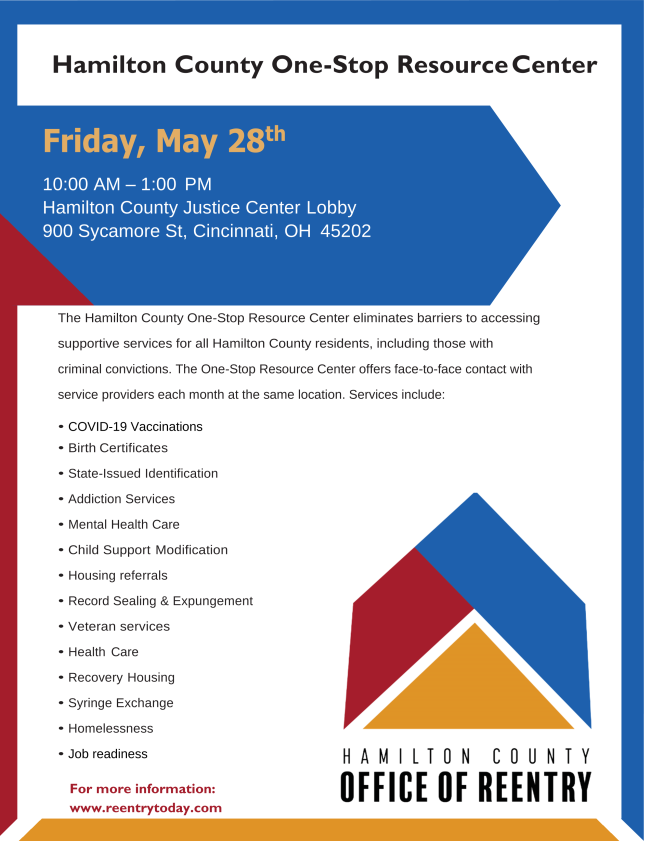 